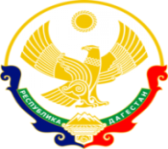 МИНИСТЕРСТВО ОБРАЗОВАНИЯ И НАУКИ РЕСПУБЛИКИ ДАГЕСТАНМБОУ «Бугленская СОШ имени Ш.И.Шихсаидова»Россия, республика Дагестан, 368210, Буйнакский район село Буглен, ул. Спортивная 6,  e-mail :buglen_school@mail.ru    ОГРН:1030500714793 ИНН:0507009667                                                                                                                                                                                         Утвержден:                                                                                                                                                                      директором МКОУ                                                                                                                                                                           «Бугленская СОШ.                                                                                                                                                                    им. Ш.И.ШИХСАИДОВА»                                                                                                                                                                                                                                                          ________ Джаватовой А                                                                                                                                                                         зам. директора по в/р                                                                                                                                                               ________Джахбаровой Д.Г.                                                                                        «__»______2019ГОД                                                                                                  ._                                                                                                        ПЛАН по реализации республиканской целевой программы «Патриотическое воспитание граждан в Республики Дагестан»    МБОУ «Бугленская СОШ им. Ш.И.Шихсаидова». 3.09.19  в МБОУ «Бугленская СОШ. имени Ш.И.Шихсаидова» были проведы мероприятия посвященные  трагическим событиям в Бесланеи и 20 –летию разгрома бандт формирований в Дагестане. Ученики 1-ых  классов провели акцию «Голуби мира!» .                                                                2.09.19год МБОУ «Бугленская СОШ имени Ш.И.Шихсаидова»   открытый урок в старших классах «Герои живут рядом» о нашем земляке Мусаеве Османе Мусаевиче, который рискуя своей жизнью спас  людей из пожара в многоквартирном доме г.Санкт-Петербург .      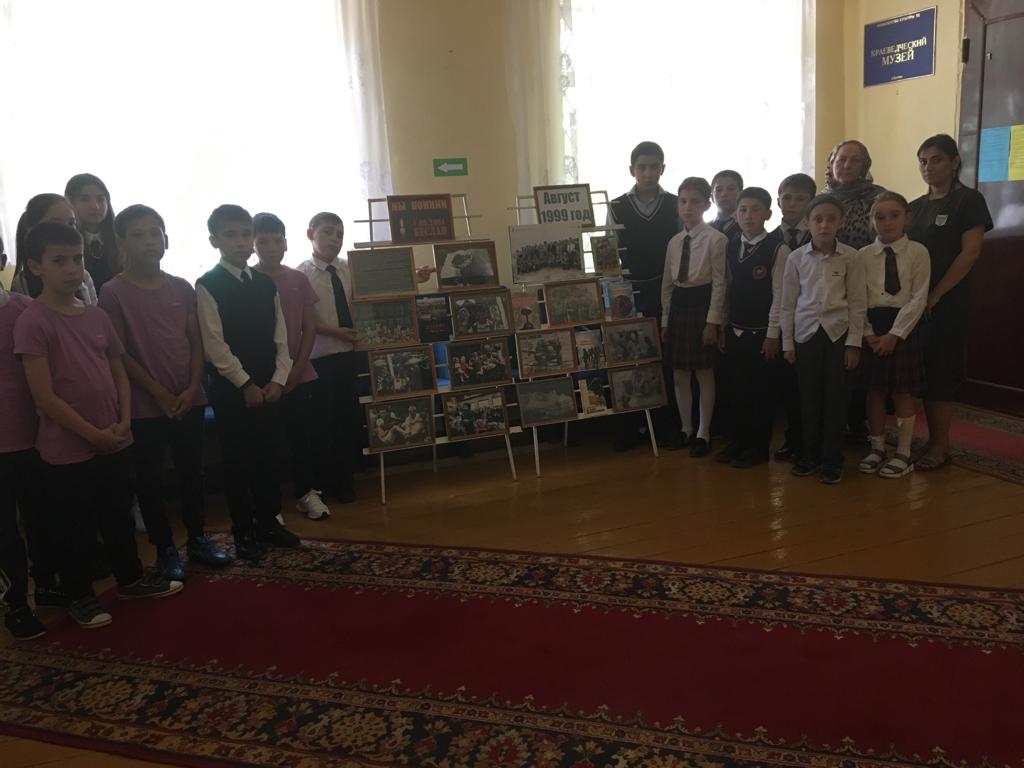 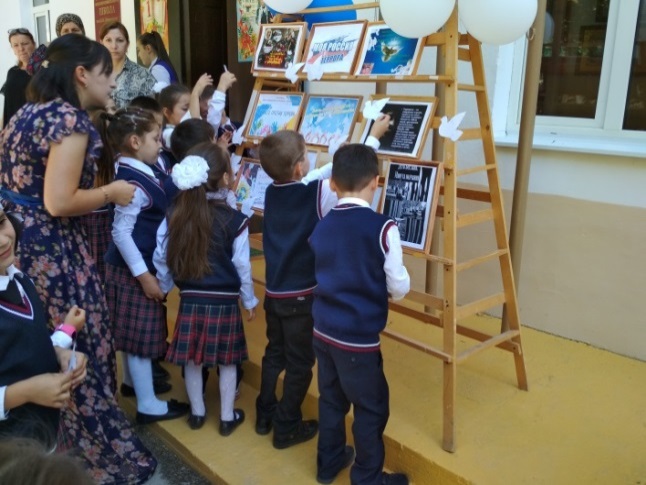 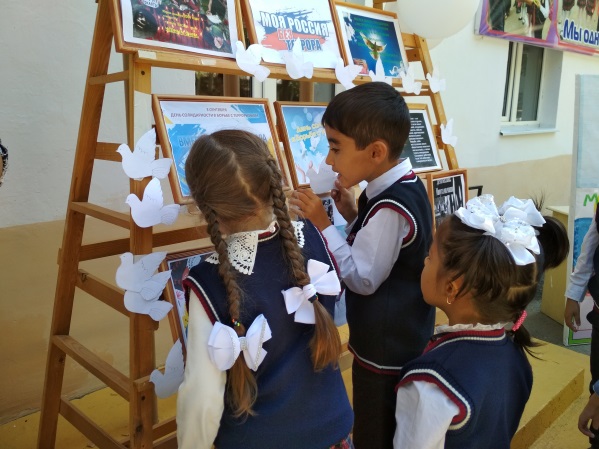 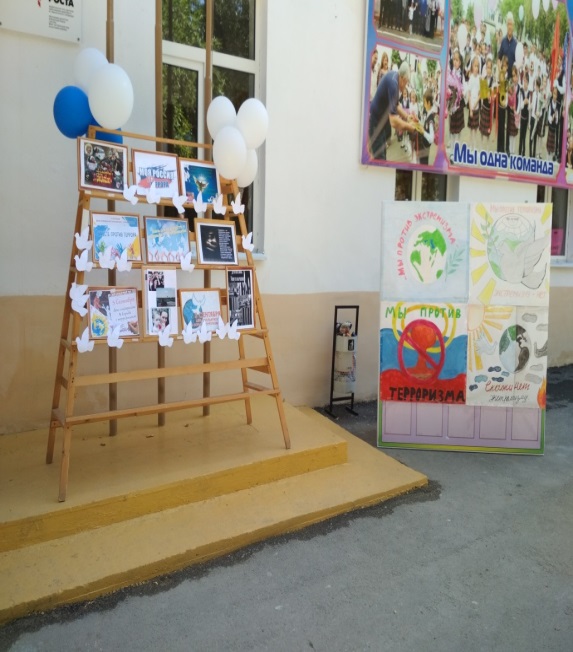 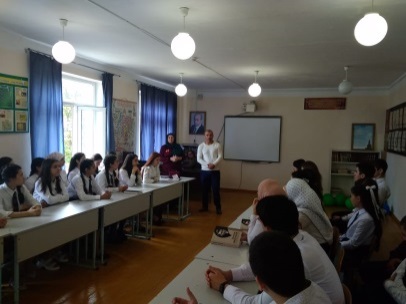 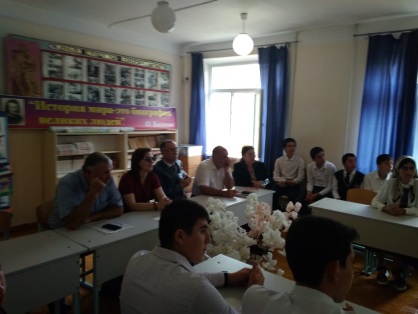                       Заместитель по ВР._________________Джахбарова Д.Г	№Проводимые мероприятия.Класс.Кол.-во.Дата.Ответственные.Гости.1Открытое мероприятие  «Помните».1-615420.09.19.Зам. по ВРродители2Радиолинейка  «Мы помним»1-1127003.09.19СОВЕТ лидеров3«20-лет разгрома банд формирований в Дагестане»7-85611.09..19.ГОДТокссовцы классные руководители.Родители.Директор сельского музея –Гаджиева Р.Г Татаева .Х. Шейхова З.- сотрудники сельского музея. 4Акция «Голуби мира!»6.0919г.Совет лидеров.Родители.